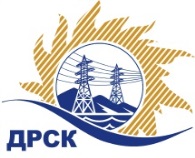 Акционерное Общество«Дальневосточная распределительная сетевая  компания»Протокол № 66/МИТ -ВПзаседания Закупочной комиссии по запросу предложений  в электронной форме «Расходные материалы и комплектующие для ИТ для управления  Филиала, СП ВЭС, СП ЗЭС АЭС» , лот 216№ ЕИС – 31807255864Способ и предмет закупки: запрос предложений в электронной форме «Расходные материалы и комплектующие для ИТ для управления  Филиала, СП ВЭС, СП ЗЭС АЭС» , лот 216КОЛИЧЕСТВО ПОДАННЫХ ЗАЯВОК НА УЧАСТИЕ В ЗАКУПКЕ: 2 (две) заявки.ВОПРОСЫ, ВЫНОСИМЫЕ НА РАССМОТРЕНИЕ ЗАКУПОЧНОЙ КОМИССИИ: Об утверждении результатов процедуры переторжки.Об итоговой ранжировке заявок.О выборе победителя запроса предложений.РЕШИЛИ:По вопросу № 1Признать процедуру переторжки  состоявшейся.Принять условия заявок Участников после переторжки:По вопросу № 2Утвердить расчет баллов по результатам оценки заявок: Утвердить ранжировку заявок:По вопросу № 3Признать Победителем закупки Участника, занявшего 1 (первое) место в ранжировке по степени предпочтительности для Заказчика: ООО "Позитроника-Амур" ИНН/КПП 2801112302/280101001 ОГРН 1062801070144, с ценой заявки 303 589,34 руб. без учета НДС, являющейся суммарной стоимостью единичных расценок (тарифов), зафиксированных в предложении Участника на переторжку, в соответствии с ориентировочным объемом, указанным в Технических требованиях Заказчика. Предельная стоимость договора в соответствии с п. 3.1 Проекта Договора (Приложение 2 к Документации о закупке) составляет 1 576 271.19  рублей без учета НДС.Срок выполнения работ: с момента заключения договора до 31.12.2019Условия оплаты: Оплата по договору производится путем перечисления денежных средств на расчетный счет Поставщика, согласно предоставленному Поставщиком счету на оплату, в течение 30 календарных дней с даты подписания товарной накладной.Гарантийные обязательства: срок гарантии на товар соответствует сроку гарантии фирмы производителя расходных материалов.Инициатору договора обеспечить подписание договора с Победителем не ранее чем через 10 (десять) календарных дней и не позднее 20 (двадцати) календарных дней после официального размещения итогового протокола по результатам закупки, с учетом результатов преддоговорных переговоров (в случае проведения таковых), в том числе получение положительного экспертного заключения/согласования в части ценообразующих документов в соответствии с действующим у Заказчика Регламентом согласования ценообразующей документации (при условии наличия данного требования в ЛНД(А) Заказчика).Победителю закупки в срок не позднее 3 (трех) рабочих дней с даты официального размещения итогового протокола по результатам закупки обеспечить направление по адресу, указанному в Документации о закупке, информацию о цепочке собственников, включая бенефициаров (в том числе конечных), по форме и с приложением подтверждающих документов согласно Документации о закупке.Исп. Коротаева Т.В.Тел. (4162) 397-205город  Благовещенск«23» января 2019 №п/пНаименование, адрес и ИНН Участника и/или его идентификационный номерДата и время регистрации заявкиООО "Позитроника-Амур" ИНН/КПП 2801112302/280101001 ОГРН 106280107014411.01.19 06:27ООО "ИНФОРМАТИКА" ИНН/КПП 2801216679/280101001 ОГРН 116280105100518.12.18 02:30№ п/пНаименование Участника и/или идентификационный номерДата и время регистрации заявкиЦена заявки до переторжки, 
руб. без НДС, а также иные условия заявки, являющиеся предметом переторжкиЦена заявки после переторжки, 
руб. без НДС, а также иные условия заявки, являющиеся предметом переторжкиООО "Позитроника-Амур" 
ИНН/КПП 2801112302/280101001 
ОГРН 106280107014411.01.19 06:27Планируемый объем услуг и материалов на период действия договора)-  1 576 271.19   руб. без НДС Суммарная стоимость единичных расценок предлагаемой продукции (работ, услуг) –  309 785,04 руб. без НДСПланируемый объем услуг и материалов на период действия договора)-  1 576 271.19   руб. без НДС Суммарная стоимость единичных расценок предлагаемой продукции (работ, услуг) –  303 589,34 руб. без НДСООО "ИНФОРМАТИКА" 
ИНН/КПП 2801216679/280101001 
ОГРН 116280105100518.12.18 02:30Планируемый объем услуг и материалов на период действия договора)-  1 576 271.19   руб. без НДС Суммарная стоимость единичных расценок предлагаемой продукции (работ, услуг) –  319 567,73 руб. без НДСПланируемый объем услуг и материалов на период действия договора)-  1 576 271.19   руб. без НДС Суммарная стоимость единичных расценок предлагаемой продукции (работ, услуг) –  319 567,73 руб. без НДСКритерий оценки (подкритерий)Весовой коэффициент значимостиВесовой коэффициент значимостиКоличество баллов, присужденных заявке по каждому критерию / подкритерию
(с учетом весового коэффициента значимости) Количество баллов, присужденных заявке по каждому критерию / подкритерию
(с учетом весового коэффициента значимости) Критерий оценки (подкритерий)критерия подкритерияООО "Позитроника-Амур" 
ООО "ИНФОРМАТИКА" 
Критерий оценки 1: Цена договора90%-//-4,54,27Критерий оценки 2: опыт выполнения аналогичных профилю лота работ10%-//-0,50,5Итоговый балл заявки 
(с учетом весовых коэффициентов значимости)Итоговый балл заявки 
(с учетом весовых коэффициентов значимости)Итоговый балл заявки 
(с учетом весовых коэффициентов значимости)5,004,77Место в ранжировке (порядковый № заявки)Наименование Участника и/или идентификационный номерДата и время регистрации заявкиИтоговая цена заявки 
Возможность применения приоритета в соответствии с 925-ПП1 местоООО "Позитроника-Амур" ИНН/КПП 2801112302/280101001 
ОГРН 106280107014411.01.19 06:27Планируемый объем услуг и материалов на период действия договора)-  1 576 271.19   руб. без НДС Суммарная стоимость единичных расценок предлагаемой продукции (работ, услуг) –  303 589,34 руб. без НДСнет2 местоООО "ИНФОРМАТИКА" 
ИНН/КПП 2801216679/280101001 
ОГРН 116280105100518.12.18 02:30Планируемый объем услуг и материалов на период действия договора)-  1 576 271.19   руб. без НДС Суммарная стоимость единичных расценок предлагаемой продукции (работ, услуг) –  319 567,73 руб. без НДСнетСекретарь Закупочной комиссии 1 уровня АО «ДРСК»___________________М.Г. Елисеева